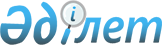 О внесении изменений в решение Коксуского районного маслихата от 21 декабря 2015 года № 49-1 "О бюджете Коксукого района на 2016-2018 годы"
					
			Утративший силу
			
			
		
					Решение Коксуского районного маслихата Алматинской области от 05 февраля 2016 года № 52-1. Зарегистрировано Департаментом юстиции Алматинской области 12 февраля 2016 года № 3709. Утратило силу решением Коксуского районного маслихата Алматинской области от 12 июня 2017 года № 17-8
      Сноска. Утратило силу решением Коксуского районного маслихата Алматинской области от 12.06.2017 № 17-8 (вводится в действие по истечении десяти календарных дней после дня его первого официального опубликования).

      В соответствии с подпунктом 5) пункта 4 статьи 104, пунктом 4 статьи 106 Бюджетного кодекса Республики Казахстан от 04 декабря 2008 года, подпунктом 1) пункта 1 статьи 6 Закона Республики Казахстан от 23 января 2001 года "О местном государственном управлении и самоуправлении в Республике Казахстан", Коксуский районный маслихат Р Е Ш И Л:

      1. Внести в решение Коксуского районного маслихата от 21 декабря 2015 года № 49-1 "О бюджете Коксуского района на 2016-2018 годы" (зарегистрированного в Реестре государственной регистрации нормативных правовых актов от 29 декабря 2015 года № 3642, опубликованного в районной газете "Нурлы Коксу" от 15 января 2016 года № 2 (4781)) следующие изменения:

      "1. Утвердить районный бюджет на 2016-2018 годы согласно приложениям 1, 2 и 3 соответственно, в том числе на 2016 год в следующих объемах:

      1) доходы 4272326 тысяч тенге, в том числе:

      налоговые поступления 197965 тысяч тенге; 

      неналоговые поступления 15005 тысяч тенге; 

      поступления от продажи основного капитала 4500 тысячи тенге;

      поступления трансфертов 4054856 тысяч тенге, в том числе:

      целевые текущие трансферты 1423345 тысяч тенге;

      целевые трансферты на развитие 543473 тысяч тенге;

      субвенции 2088038 тысяч тенге;

      2) затраты 4290927 тысяч тенге;

      3) чистое бюджетное кредитование 49252 тысяч тенге, в том числе: 

      бюджетные кредиты 73175 тысяч тенге; 

      погашение бюджетных кредитов 23923 тысячи тенге;

      4) сальдо по операциям с финансовыми активами 5910 тысяч тенге;

      5) дефицит (профицит) бюджета (-) 73763 тысяч тенге;

      6) финансирование дефицита (использование профицита) бюджета 73763 тысяч тенге.".

      2. Приложение 1 к указанному решению изложить в новой редакции согласно приложению 1 к настоящему решению. 

      3. Возложить на руководителя государственного учреждения "Отдел экономики и бюджетного планирования Коксуского района" (по согласованию Нурмухамбетов С. С.) опубликование настоящего решения после государственной регистрации в органах юстиции в официальных и периодических печатных изданиях, а также на интернет-ресурсе, определяемом Правительством Республики Казахстан и на интернет-ресурсе районного маслихата.

      4. Контроль за исполнением данного решения возложить на постоянную комиссию районного маслихата "По экономическому развитию района, местному бюджету, охраны природы и вопросам сельского хозяйства".

      5. Настоящее решение вводится в действие с 1 января 2016 года. Бюджет Коксуского района на 2016 год
					© 2012. РГП на ПХВ «Институт законодательства и правовой информации Республики Казахстан» Министерства юстиции Республики Казахстан
				
      Председатель сессии Коксуского

      районного маслихата

С. Абдрахманова

      Секретарь Коксуского 

      районного маслихата

А. Досымбеков
Приложение 1 к решению Коксуского районного маслихата от 5 февраля 2016 года № 52-1 "О внесении изменений в решение Коксуского районного маслихата от 21 декабря 2015 года № 49-1 "О бюджете Коксуского района на 2016-2018 годы" Приложение 1 утвержденное решением Коксуского районного маслихата от 21 декабря 2015 года № 49-1 "О бюджете Коксуского района на 2016-2018 годы"
Категория
Категория
Категория
Категория
Класс
Класс
Сумма
Подкласс
Подкласс
(тысяч тенге)
Наименование
I. Доходы
4272326
1
Налоговые поступления
197965
01
Подоходный налог
30000
2
Индивидуальный подоходный налог
30000
04
Hалоги на собственность
144365
1
Hалоги на имущество
83830
3
Земельный налог
6450
4
Hалог на транспортные средства
51385
5
Единый земельный налог
2700
05
Внутренние налоги на товары, работы и услуги
15900
2
Акцизы
2700
3
Поступления за использование природных и других ресурсов
2500
4
Сборы за ведение предпринимательской и профессиональной деятельности
10500
5
Фиксированный налог
200
08
Обязательные платежи, взимаемые за совершение юридически значимых действий и (или) выдачу документов уполномоченными на то государственными органами или должностными лицами
7700
1
Государственная пошлина
7700
2
Неналоговые поступления
15005
01
Доходы от государственной собственности
3875
1
Поступления части чистого дохода государственных предприятий
25
5
Доходы от аренды имущества, находящегося в государственной собственности
3850
04
Штрафы, пени, санкции, взыскания, налагаемые государственными учреждениями, финансируемыми из государственного бюджета, а также содержащимися и финансируемыми из бюджета (сметы расходов) Национального Банка Республики Казахстан 
2500
1
Штрафы, пени, санкции, взыскания, налагаемые государственными учреждениями, финансируемыми из государственного бюджета, а также содержащимися и финансируемыми из бюджета (сметы расходов) Национального Банка Республики Казахстан, за исключением поступлений от организаций нефтяного сектора 
2500
06
Прочие неналоговые поступления
8630
1
Прочие неналоговые поступления
8630
3
Поступления от продажи основного капитала
4500
01
Продажа государственного имущества, закрепленного за государственными учреждениями
1500
1
Продажа государственного имущества, закрепленного за государственными учреждениями
1500
03
Продажа земли и нематериальных активов
3000
1
Продажа земли
3000
4
Поступления трансфертов 
4054856
02
Трансферты из вышестоящих органов государственного управления
4054856
2
Трансферты из областного бюджета
4054856
Функциональная группа
Функциональная группа
Функциональная группа
Функциональная группа
Функциональная группа
Функциональная подгруппа
Функциональная подгруппа
Функциональная подгруппа
Функциональная подгруппа
Администратор бюджетных программ
Администратор бюджетных программ
Администратор бюджетных программ
Сумма
Программа
Программа
(тысяч тенге)
Наименование
II. Затраты
4290927
01
Государственные услуги общего характера
294944
1
Представительные, исполнительные и другие органы, выполняющие общие функции государственного управления
266544
112
Аппарат маслихата района (города областного значения)
14865
001
Услуги по обеспечению деятельности маслихата района (города областного значения)
14865
122
Аппарат акима района (города областного значения)
75964
001
Услуги по обеспечению деятельности акима района (города областного значения)
75964
123
Аппарат акима района в городе, города районного значения, поселка, села, сельского округа
175715
001
Услуги по обеспечению деятельности акима района в городе, города районного значения, поселка, села, сельского округа
174975
022
Капитальные расходы государственных органов
740
2
Финансовая деятельность
13761
452
Отдел финансов района (города областного значения)
13761
001
Услуги по реализации государственной политики в области исполнения бюджета и управления коммунальной собственностью района (города областного значения)
12533
003
Проведение оценки имущества в целях налогообложения
507
010
Приватизация, управление коммунальным имуществом, постприватизационная деятельность и регулирование споров, связанных с этим
721
5
Планирование и статистическая деятельность
14639
453
Отдел экономики и бюджетного планирования района (города областного значения)
14639
001
Услуги по реализации государственной политики в области формирования и развития экономической политики, системы государственного планирования
14574
004
Капитальные расходы государственных органов
65
02
Оборона
106046
1
Военные нужды
1439
122
Аппарат акима района (города областного значения)
1439
005
Мероприятия в рамках исполнения всеобщей воинской обязанности
1439
2
Организация работы по чрезвычайным ситуациям
104607
122
Аппарат акима района (города областного значения)
104607
006
Предупреждение и ликвидация чрезвычайных ситуаций масштаба района (города областного значения)
104284
007
Мероприятия по профилактике и тушению степных пожаров районного (городского) масштаба, а также пожаров в населенных пунктах, в которых не созданы органы государственной противопожарной службы
323
03
Общественный порядок, безопасность, правовая, судебная, уголовно-исполнительная деятельность
390
9
Прочие услуги в области общественного порядка и безопасности
390
485
Отдел пассажирского транспорта и автомобильных дорог района (города областного значения)
390
021
Обеспечение безопасности дорожного движения в населенных пунктах
390
04
Образование
3157602
1
Дошкольное воспитание и обучение
463206
464
Отдел образования района (города областного значения)
461999
009
Обеспечение деятельности организаций дошкольного воспитания и обучения
98490
040
Реализация государственного образовательного заказа в дошкольных организациях образования
363509
467
Отдел строительства района (города областного значения)
1207
037
Строительство и реконструкция объектов дошкольного воспитания и обучения
1207
2
Начальное, основное среднее и общее среднее образование
2598080
464
Отдел образования района (города областного значения)
2079409
003
Общеобразовательное обучение
2023051
006
Дополнительное образование для детей 
56358
465
Отдел физической культуры и спорта района (города областного значения)
64570
017
Дополнительное образование для детей и юношества по спорту
64570
467
Отдел строительства района (города областного значения)
454101
024
Строительство и реконструкция объектов начального, основного среднего и общего среднего образования
454101
9
Прочие услуги в области образования
96316
464
Отдел образования района (города областного значения)
96316
001
Услуги по реализации государственной политики на местном уровне в области образования 
13387
004
Информатизация системы образования в государственных учреждениях образования района (города областного значения)
4500
005
Приобретение и доставка учебников, учебно-методических комплексов для государственных учреждений образования района (города областного значения)
56873
007
Проведение школьных олимпиад, внешкольных мероприятий и конкурсов районного (городского) масштаба
2000
015
Ежемесячные выплаты денежных средств опекунам (попечителям) на содержание ребенка-сироты (детей-сирот), и ребенка (детей), оставшегося без попечения родителей
9700
067
Капитальные расходы подведомственных государственных учреждений и организаций
9856
06
Социальная помощь и социальное обеспечение
183961
1
Социальное обеспечение
37727
451
Отдел занятости и социальных программ района (города областного значения)
36349
005
Государственная адресная социальная помощь
1166
016
Государственные пособия на детей до 18 лет
35183
464
Отдел образования района (города областного значения)
1378
030
Содержание ребенка (детей), переданного патронатным воспитателям
1378
2
Социальная помощь
123744
451
Отдел занятости и социальных программ района (города областного значения)
123744
002
Программа занятости
28376
004
Оказание социальной помощи на приобретение топлива специалистам здравоохранения, образования, социального обеспечения, культуры, спорта и ветеринарии в сельской местности в соответствии с законодательством Республики Казахстан
19778
006
Оказание жилищной помощи
12819
007
Социальная помощь отдельным категориям нуждающихся граждан по решениям местных представительных органов
16982
010
Материальное обеспечение детей-инвалидов, воспитывающихся и обучающихся на дому
3054
014
Оказание социальной помощи нуждающимся гражданам на дому
30925
017
Обеспечение нуждающихся инвалидов обязательными гигиеническими средствами и предоставление услуг специалистами жестового языка, индивидуальными помощниками в соответствии с индивидуальной программой реабилитации инвалида
11810
9
Прочие услуги в области социальной помощи и социального обеспечения
22490
451
Отдел занятости и социальных программ района (города областного значения)
22490
001
Услуги по реализации государственной политики на местном уровне в области обеспечения занятости и реализации социальных программ для населения
17641
011
Оплата услуг по зачислению, выплате и доставке пособий и других социальных выплат
1445
050
Реализация Плана мероприятий по обеспечению прав и улучшению качества жизни инвалидов в Республике Казахстан на 2012 – 2018 годы
3404
07
Жилищно-коммунальное хозяйство
90819
1
Жилищное хозяйство
85810
467
Отдел строительства района (города областного значения)
76755
003
Проектирование и (или) строительство, реконструкция жилья коммунального жилищного фонда
68658
004
Проектирование, развитие и (или) обустройство инженерно-коммуникационной инфраструктуры
8097
487
Отдел жилищно-коммунального хозяйства и жилищной инспекции района (города областного значения)
9055
001
Услуги по реализации государственной политики на местном уровне в области жилищно-коммунального хозяйства и жилищного фонда
9055
3
Благоустройство населенных пунктов
5009
123
Аппарат акима района в городе, города районного значения, поселка, села, сельского округа
5009
008
Освещение улиц населенных пунктов
5009
08
Культура, спорт, туризм и информационное пространство
146911
1
Деятельность в области культуры
77417
455
Отдел культуры и развития языков района (города областного значения)
77417
003
Поддержка культурно-досуговой работы
77417
2
Спорт
16067
465
Отдел физической культуры и спорта района (города областного значения)
10567
001
Услуги по реализации государственной политики на местном уровне в сфере физической культуры и спорта
6150
006
Проведение спортивных соревнований на районном (города областного значения) уровне
888
007
Подготовка и участие членов сборных команд района (города областного значения) по различным видам спорта на областных спортивных соревнованиях
3529
467
Отдел строительства района (города областного значения)
5500
008
Развитие объектов спорта
5500
3
Информационное пространство
34477
455
Отдел культуры и развития языков района (города областного значения)
22362
006
Функционирование районных (городских) библиотек
21423
007
Развитие государственного языка и других языков народа Казахстана
939
456
Отдел внутренней политики района (города областного значения)
12115
002
Услуги по проведению государственной информационной политики
12115
9
Прочие услуги по организации культуры, спорта, туризма и информационного пространства
18950
455
Отдел культуры и развития языков района (города областного значения)
7156
001
Услуги по реализации государственной политики на местном уровне в области развития языков и культуры
6356
032
Капитальные расходы подведомственных государственных учреждений и организаций
800
456
Отдел внутренней политики района (города областного значения)
11794
001
Услуги по реализации государственной политики на местном уровне в области информации, укрепления государственности и формирования социального оптимизма граждан
11794
10
Сельское, водное, лесное, рыбное хозяйство, особо охраняемые природные территории, охрана окружающей среды и животного мира, земельные отношения
140756
1
Сельское хозяйство
53039
453
Отдел экономики и бюджетного планирования района (города областного значения)
18080
099
Реализация мер по оказанию социальной поддержки специалистов
18080
462
Отдел сельского хозяйства района (города областного значения)
11081
001
Услуги по реализации государственной политики на местном уровне в сфере сельского хозяйства
11081
473
Отдел ветеринарии района (города областного значения)
23878
001
Услуги по реализации государственной политики на местном уровне в сфере ветеринарии
11208
006
Организация санитарного убоя больных животных
1263
007
Организация отлова и уничтожения бродячих собак и кошек
2000
008
Возмещение владельцам стоимости изымаемых и уничтожаемых больных животных, продуктов и сырья животного происхождения
7160
009
Проведение ветеринарных мероприятий по энзоотическим болезням животных
481
010
Проведение мероприятий по идентификации сельскохозяйственных животных
1766
6
Земельные отношения
8241
463
Отдел земельных отношений района (города областного значения)
8241
001
Услуги по реализации государственной политики в области регулирования земельных отношений на территории района (города областного значения)
8241
9
Прочие услуги в области сельского, водного, лесного, рыбного хозяйства, охраны окружающей среды и земельных отношений
79476
473
Отдел ветеринарии района (города областного значения)
79476
011
Проведение противоэпизоотических мероприятий
79476
11
Промышленность, архитектурная, градостроительная и строительная деятельность
17178
2
Архитектурная, градостроительная и строительная деятельность
17178
467
Отдел строительства района (города областного значения)
9709
001
Услуги по реализации государственной политики на местном уровне в области строительства
9709
468
Отдел архитектуры и градостроительства района (города областного значения)
7469
001
Услуги по реализации государственной политики в области архитектуры и градостроительства на местном уровне 
7469
12
Транспорт и коммуникации
29855
1
Автомобильный транспорт
23667
485
Отдел пассажирского транспорта и автомобильных дорог района (города областного значения)
23667
023
Обеспечение функционирования автомобильных дорог
23667
9
Прочие услуги в сфере транспорта и коммуникаций
6188
485
Отдел пассажирского транспорта и автомобильных дорог района (города областного значения)
6188
001
Услуги по реализации государственной политики на местном уровне в области пассажирского транспорта и автомобильных дорог 
6188
13
Прочие
66877
3
Поддержка предпринимательской деятельности и защита конкуренции
5993
469
Отдел предпринимательства района (города областного значения)
5993
001
Услуги по реализации государственной политики на местном уровне в области развития предпринимательства
5993
9
Прочие
60884
123
Аппарат акима района в городе, города районного значения, поселка, села, сельского округа
57622
040
Реализация мер по содействию экономическому развитию регионов в рамках Программы "Развитие регионов"
57622
452
Отдел финансов района (города областного значения)
3262
012
Резерв местного исполнительного органа района (города областного значения) 
3262
15
Трансферты
55588
1
Трансферты
55588
452
Отдел финансов района (города областного значения)
55588
006
Возврат неиспользованных (недоиспользованных) целевых трансфертов
6900
051
Трансферты органам местного самоуправления
48688
III. Чистое бюджетное кредитование
49252
Бюджетные кредиты 
73175
10
Сельское, водное, лесное, рыбное хозяйство, особо охраняемые природные территории, охрана окружающей среды и животного мира, земельные отношения
73175
1
Сельское хозяйство
73175
453
Отдел экономики и бюджетного планирования района (города областного значения)
73175
006
Бюджетные кредиты для реализации мер социальной поддержки специалистов
73175
Категория
Категория
Категория
Категория
Класс
Класс
Сумма
Подкласс
Подкласс
(тысяч тенге)
Наименование
Погашение бюджетных кредитов
23923
5
Погашение бюджетных кредитов
23923
01
Погашение бюджетных кредитов
23923
1
Погашение бюджетных кредитов, выданных из государственного бюджета
23923
Функциональная группа
Функциональная группа
Функциональная группа
Функциональная группа
Функциональная группа
Функциональная подгруппа
Функциональная подгруппа
Функциональная подгруппа
Функциональная подгруппа
Администратор бюджетных программ
Администратор бюджетных программ
Администратор бюджетных программ
Сумма
Программа
Программа
(тысяч тенге)
Наименование
IV. Сальдо по операциям с финансовыми активами
5910
Приобретение финансовых активов
5910
13
Прочие
5910
9
Прочие
5910
456
Отдел внутренней политики района (города областного значения)
5910
065
Формирование или увеличение уставного капитала юридических лиц
5910
Категория
Категория
Категория
Категория
Класс
Класс
Сумма
Подкласс
Подкласс
(тысяч тенге)
Наименование
V. Дефицит (профицит) бюджета
-73763
VI. Финансирование дефицита (использование профицита ) бюджета
73763
7
Поступления займов
73175
01
Внутренние государственные займы
73175
2
Договоры займа
73175
8
Используемые остатки бюджетных средств
24512
01
Остатки бюджетных средств
24512
1
Свободные остатки бюджетных средств
24512
Функциональная группа
Функциональная группа
Функциональная группа
Функциональная группа
Функциональная группа
Функциональная подгруппа
Функциональная подгруппа
Функциональная подгруппа
Функциональная подгруппа
Администратор бюджетных программ
Администратор бюджетных программ
Администратор бюджетных программ
Сумма
Программа
Программа
(тысяч тенге)
Наименование
Погашение займов
23924
16
Погашение займов
23924
1
Погашение займов
23924
452
Отдел финансов района (города областного значения)
23924
008
Погашение долга местного исполнительного органа перед вышестоящим бюджетом
23923
021
Возврат неиспользованных бюджетных кредитов, выданных из местного бюджета
1